You are invited 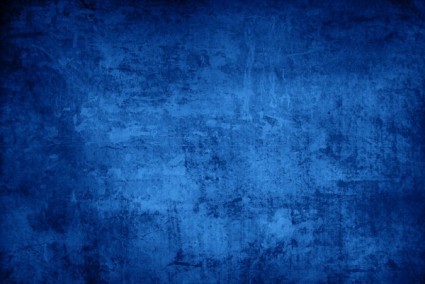 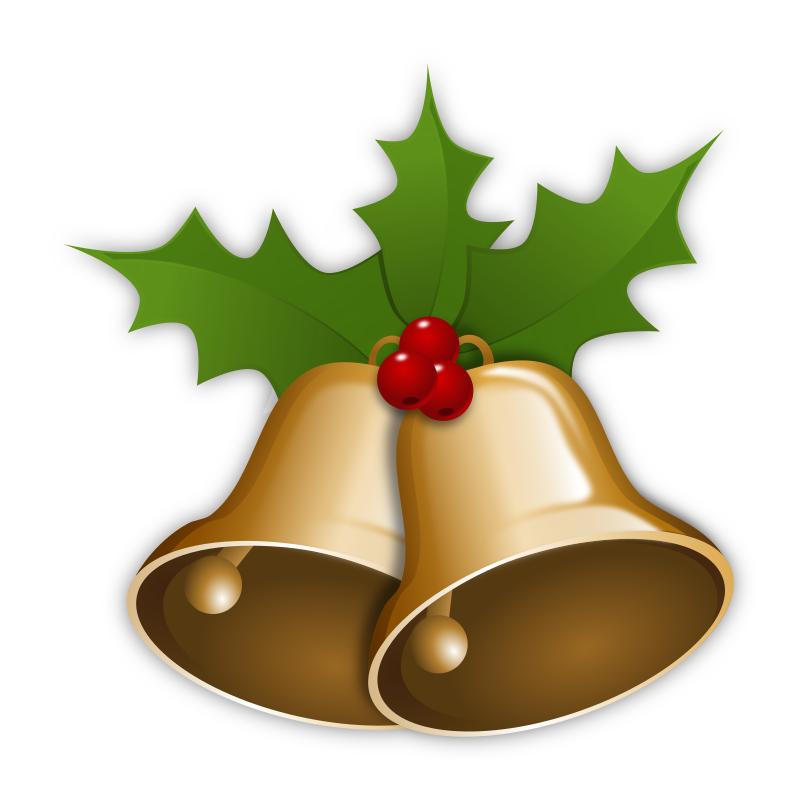           HAPNN  Heartland Advanced Practice Nurses NetworkChristmas PARTY Thursday, December 19th AtSaint Francis Healthcare SystemSaint John of God Conference CenterEntrance #1  6:00 Drinks and Hors d’oeuvres Please RSVP by emailing  mparker@sfmc.net or call/text 573-803-8176Please respond by Wednesday, December 18th   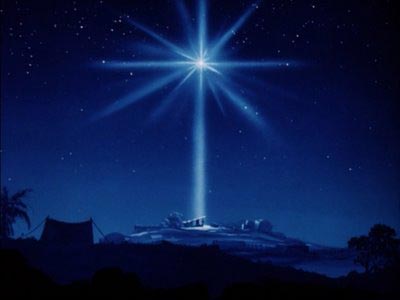 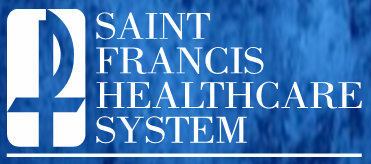 